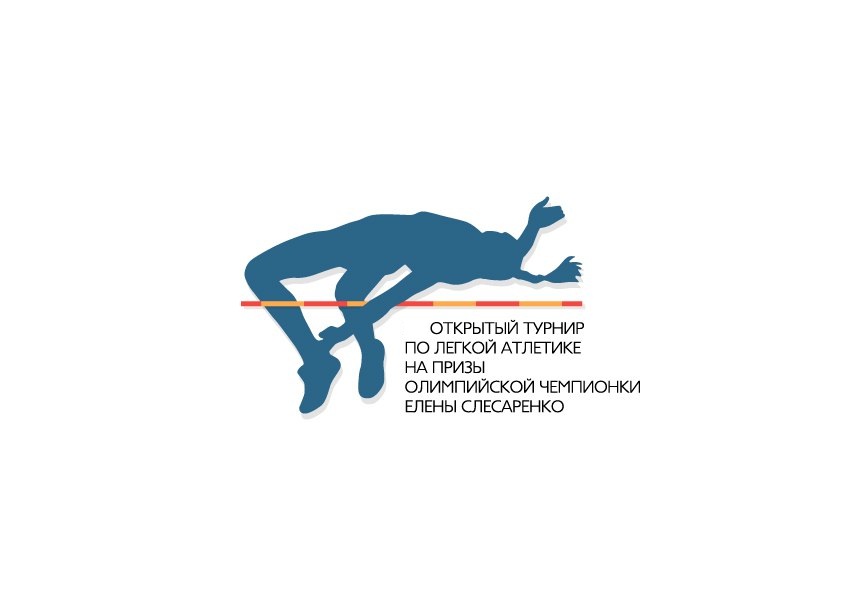 ПОЛОЖЕНИЕ О КОНКУРСЕНА ЛУЧШЕЕ НАЗВАНИЕ И  РАЗРАБОТКУ ТАЛИСМАНАОткрытого легкоатлетического турнира на призы олимпийской чемпионки Елены Слесаренко1.Общие положения1.1. Настоящее Положение определяет порядок организации и проведения конкурса на лучшее название и разработку талисмана Открытого легкоатлетического турнира на призы олимпийской чемпионкиЕлены Слесаренко (далее – Конкурс). 1.2. Цель Конкурса – определение лучшего названия и разработка талисмана Открытого легкоатлетического турнира на призы олимпийской чемпионки Елены Слесаренко.1.3. Задача Конкурса – способствовать росту популярности турнира и его зрелищности, расширении географии участвующих команд, популяризациялегкой атлетики, как вида спорта среди детей и молодёжи, формирования устойчивого интереса детей и молодёжи к занятию лёгкой атлетики.2. Термины и определения2.1. Название турнира – слово и/или словосочетание, отражающее (характеризующие) специфику турнира.2.2. Талисман турнира  – произведение (рисунок, поделка, скульптура и др.) в виде существующего или вымышленного, одушевленного или неодушевленного образа, который должен отражать дух спортсмена легкоатлета - участника турнира, вызывать позитивные эмоции, быть запоминающимся. 2.3. Организатор Конкурса – Специализированная детско-юношеская спортивная школа Олимпийского резерва № 10 г. Волгограда (МУ СДЮСШОР№10) и Комитет молодёжной политики Волгоградской области.2.4. Участники Конкурса – граждане Российской Федерации, приславшие свои работы в соответствии с условиями настоящего Положения. 3. Сроки проведения Конкурса3.1. Конкурс проводится с 25 апреля по 31 мая 2017 года в три этапа: I этап – заявочный, проводится с 25 апреля по 25 мая 2017 года и включает: - информирование граждан РФ о Конкурсе, посредствам размещения информации в СМИ, сети Интернет на сайтах МУ СДЮСШОР №10 и партнеров турнира, рассылки информационных писем с Положением о Конкурсе.- прием заявок на участие в Конкурсе, отвечающих требованиям раздела 4 настоящего Положения. II этап – отборочный, проводится со 25 мая по 30 мая 2017 года и включает: - отбор и оценка жюри Конкурса работ, отвечающих условиям раздела 5 настоящего Положения;III этап – заключительный, проводится 31 мая 2017 года и включает: - подведение итогов Конкурса; - награждение победителя и призеров Конкурса. 4. Условия участия в Конкурсе4.1. Лица, желающие принять участие в Конкурсе, в период заявочного этапа направляют на электронную почту Организатора Конкурса sp10vlg@list.ru или по адресу: г. Волгоград, ул. 51-й Гвардейской, 29а: - заявку на участие в Конкурсе по форме, указанной в приложении 1 к настоящему Положению; - дизайн-проект и/или рисунок Талисмана; - согласие на обработку персональных данных по форме, указанной в приложении 2 к настоящему Положению. 4.2.Дизайн-проект Талисмана принимаются в электронном виде, в форматах JPEG с разрешением не менее 300 dpi. Если объем файла превышает 10 Мб, необходимо использовать файлообменник, или художественном рисунки формата А4.4.3. Количество заявок, представляемых одним участником Конкурса, не ограничено.4.4. Работы, поступившие после окончания заявочного этапа, а также не отвечающие требованиям настоящего Положения, к участию в Конкурсе не допускаются. 4.5. Присланные на Конкурс работы не рецензируются и не возвращаются. 4.6. Отправка заявки на адрес электронной почты, почтовый адрес Организатора Конкурса является подтверждением того, что участник Конкурса ознакомлен с настоящим Положением и согласен с порядком и условиями проведения Конкурса. 4.7. Участник Конкурса гарантирует: - достоверность сведений, указанных в заявке на участие в Конкурсе; - присланная на Конкурс работа не нарушает авторских или имущественных прав третьих лиц; - возмещение ущерба в случае нарушения им авторских или имущественных прав третьих лиц; - в случае признания победителем (призером) Конкурса передачу Организатору Конкурса авторских и имущественных прав на название и дизайн-проект/рисунок Талисмана путем заключения соответствующего договора. 4.8. В период проведения Конкурса участник Конкурса безвозмездно предоставляет Организатору Конкурса право на: - обнародование дизайн-проекта/рисунка Талисмана, т.е. на сообщение о нем неопределенному кругу лиц; - внесение, при необходимости, в дизайн-проект/рисунок Талисмана изменений; - сопровождение дизайн-проекта/рисунок Талисмана, при необходимости, комментариями. 5. Требования к Названию турнира и Талисману5.1. Название турнирадолжно отвечать следующим требованиям:- быть оригинальным и создавать узнаваемый образ турнира, отражая его специфику;- быть благозвучным на русском языке и не вызывать отрицательных ассоциаций на других языках.5.2. Талисман турнира должен отвечать следующим требованиям:- создавать образ, соответствующий заданной теме и поставленным задачам;- отражать специфику легкой атлетики как вида спорта; - быть понятным и легко запоминающимся; - одинаково хорошо восприниматься и не терять значения в любом воспринимаемом масштабе;- иметь возможность быть использованным в качестве костюма в натуральную величину;- иметь возможность быть анимированным; - соответствовать требованиям законодательства Российской Федерации о регистрации в качестве товарного знака. 6. Порядок подведения итогов Конкурса6.1. Для оценки присланных на Конкурс работ  Организатор Конкурса формирует жюри Конкурса в составе, указанном в приложении 3 к настоящему Положению. 6.2. Жюри Конкурса по средствам обсуждения выбирает три лучших названий, предложенных участниками Конкурса в заявках, соответствующих цели Конкурса и требованиям к Названию турнира (пункт 5.1 настоящего Положения).6.3. Жюри Конкурса оценивает каждый дизайн-проект/рисунок Талисмана по 10-ти бальной системе по следующим критериям: - соответствие цели Конкурса и требованиям к Талисману (пункт 5.2 настоящего Положения); - творческое, запоминающееся, художественное решение; - новизна, оригинальность и уникальность; - качество исполнения; - цветовое, визуальное и эмоциональное решение. 6.4. После суммирования баллов и выставления итоговой оценки жюри Конкурса отбирает три работы, набравшие наибольшее количество баллов, соответственно.6.5. Участникам конкурса, выбранных названий турнира и отобранных работдизайн-проектов/рисунков присуждается 1, 2 и 3 место.6.6. Победителем Конкурса признается один из трёх участников Конкурса,отобранным жюри Конкурса,работу которого определила (как лучшею) Олимпийская чемпионка Елена Слесаренко. 6.7. Участники конкурса, занявшие 1, 2 и 3 место получают ценные подарки от партнёров турнира. Победитель – специальный приз от Олимпийской чемпионки Елены Слесаренко.6.8. Награждение победителя и призеров Конкурса состоится 31 мая 2017 года в рамках Открытого первенства г. Волгограда по легкой атлетике, посвященном «Дню защиты детей».7. Заключительные положения7.1. Организатор Конкурса в течение трех рабочих дней с даты  подведения итогов Конкурса заключает с победителем (призерами) Конкурса договор об отчуждении авторских и имущественных прав на Название и Талисман.7.2. Разъяснения по условиям участия в конкурсе можно получить по телефону: (8442) 58-35-34, 58-13-30, 53-43-29 и электронной почты:sp10vlg@list.ru.УТВЕРЖДАЮДиректор МУ СДЮСШОР № 10 г. Волгограда__________________ Н.С.Савостина«____»_______________ 2017 г.СОГЛАСОВАНОПредседателькомитета  молодежной политикиВолгоградской области_____________ Е.В. Слесаренко«____»_______________ 2017 г.